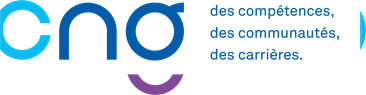 FICHE DE CANDIDATUREEmploi de directeur d’établissement sanitaire, social et médico-social(Deux pages maximum)Poste demandé :Date de publication au Journal officiel :A - INFORMATIONS PERSONNELLESNom et prénom(s) : Date et lieu de naissance :	                                   Situation familiale :Adresse personnelle complète :Téléphone personnel :						   Portable : Courriel : Diplômes universitaires et professionnels : Actions de formation continue suivies (au cours des cinq dernières années): B - SITUATION PROFESSIONNELLED3S : Oui   Non ⁪DH :   Oui ⁪  Non ⁪Autre fonctionnaire : Oui    précisez le corps ou cadre d’emploi : Non ⁪  Inscrit sur la liste d’aptitude D3S au titre de l’année 2022 : Oui ⁪  Non ⁪Non fonctionnaire : Oui   Non         Type de contrat : CDD  CDI - Poste et fonctions actuellement occupés :- Déroulement de carrière* (préciser les fonctions exercées, les postes occupés avec leurs périodes respectives) : - Autres actions menées (intérim, missions spécifiques, formations données) : 